Earth Science 11	 				Name: ___________________________ Blk: _____ 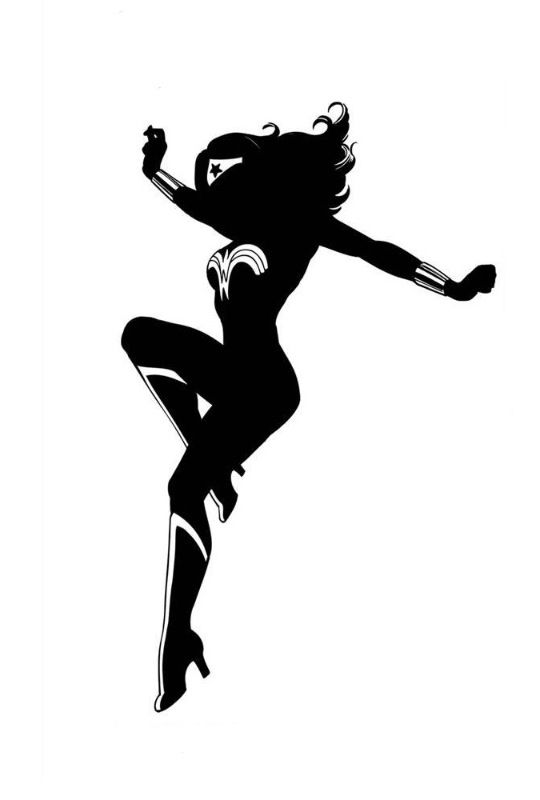 ROCK SUPERHERO ASSIGNMENT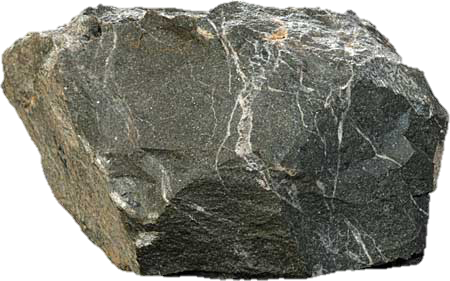 Task:  To research the properties and characteristics of a specific rock, and create an superhero/villain that represents that rock.PART 1:  RESEARCH – Your rock!Your Rock’s name:Reflection 1:  What initial questions do you have about your rock?What you should research:    ✔Tick the criteria when you have included them in your project!The name(s) of your rockClassification (is your rock igneous, sedimentary, or metamorphic?)Properties of your rock:   - Colour, taste, sound, hardness, weaknesses, patterns, acid reaction           - Composition (minerals that make up your rock, felsic/mafic, clasts, fossils…)          - Texture (grain size, crystal size, foliation, banding, glassy, vesicular…)How it is formed (Rock Cycle!)Where it is commonly foundHow it is obtained/minedWhat it is used for (industry/commercial/manufacturing/etc…)First People’s perspectives and knowledge of your rockYour personal connection to your rockOther awesome and cool facts about your rock!PART 2: COMMUNICATION – Mini-poster!A. Create a superhero/villain based on your rock.  -Use the properties and attributes of your rock to develop your character’s powers, costume, and personality!  Do they have a catch phrase? Are they part of a team?B. Create an illustration of your superhero/villain on a mini-poster	-Show deep understanding of your rock in and around your character’s drawing.	-Must be in colour, dynamic, and exciting!  Info can be place around the poster!C. Create an Origin Story-On your mini-poster (or on the back), include an origin story for your superhero/villain based on the science of the formation of your rock!DUE DATE: Reflection 2: a. What limitations did you find trying to turn your rock into a superhero/villain?b. What is your final opinion of your rock?Summative Assessment Rubric✔Tick the criteria when you have included them in your project!Rocks – Sign your name next to the rock you wish to research:Your Score               Curricular CompetenciesDemonstrate a sustained intellectual curiosity about a scientific topic of personal, local, or global interest.  (Have you shown curiosity about rocks and geology?)Make observations aimed at identifying your own questions about the natural world.                                            (Did you do Reflection 1?  Have you asked questions about your rock?)Individually plan, select, and use appropriate investigation methods to collect reliable data - qualitative and quantitative.  (Did you plan and collect data about your rock? Both numbers and using your senses?)Experience and interpret the local environment. (How is your rock part of the local environment?)Apply First Peoples perspectives and knowledge, other ways of knowing, and local knowledge as sources of information. (Have you included Indigenous knowledge of your rock?)Use knowledge of scientific concepts to draw conclusions that are consistent with evidence.                                 (Did your interpretations of your rock match your observations and data?)Evaluate the validity and limitations of an analogy. (Did you do Reflection 2? Did you describe the limitations?)Communicate scientific ideas and information for a specific purpose and audience, constructing evidence-based arguments and using appropriate scientific language, conventions, and representations.                                            (Did your superhero poster communicate a deep understanding of your rock to the class?)Demonstrate a sustained intellectual curiosity about a scientific topic of personal, local, or global interest.  (Have you shown curiosity about rocks and geology?)Make observations aimed at identifying your own questions about the natural world.                                            (Did you do Reflection 1?  Have you asked questions about your rock?)Individually plan, select, and use appropriate investigation methods to collect reliable data - qualitative and quantitative.  (Did you plan and collect data about your rock? Both numbers and using your senses?)Experience and interpret the local environment. (How is your rock part of the local environment?)Apply First Peoples perspectives and knowledge, other ways of knowing, and local knowledge as sources of information. (Have you included Indigenous knowledge of your rock?)Use knowledge of scientific concepts to draw conclusions that are consistent with evidence.                                 (Did your interpretations of your rock match your observations and data?)Evaluate the validity and limitations of an analogy. (Did you do Reflection 2? Did you describe the limitations?)Communicate scientific ideas and information for a specific purpose and audience, constructing evidence-based arguments and using appropriate scientific language, conventions, and representations.                                            (Did your superhero poster communicate a deep understanding of your rock to the class?)ScoreWhat it means7In addition to Score 5 performance, in-depth inferences and applications that go beyond what was taught. Very few errors.6In addition to Score 5 performance, partial success at inferences and applications that go beyond what was taught.5No major errors or omissions regarding any of the information and/or processes (simple or complex) that were explicitly taught.4No major errors or omissions regarding the simpler details and processes and partial knowledge of the more complex ideas and processes.3No major errors or omissions regarding the simpler details and processes but major errors or omissions regarding the more complex ideas and processes2Partial knowledge of the simpler details and processes but major errors or omissions regarding the more complex ideas and processes1.0With help, a partial understanding of some of the simpler details and processes and some of the more complex ideas and processes0.5With help, a partial understanding of some of the simpler details and processes but not the more complex ideas and processes0.0Even with help, no understanding or skill demonstratedRockStudent NameGraniteDioriteGabbroPeridotiteRhyoliteAndesiteBasaltObsidianPumiceScoriaVolcanic TuffVolcanic BrecciaBreccia (clastic)ConglomerateSandstoneSiltstoneClaystoneShaleCoquina limestoneFossiliferous limestoneChalkMicrite limestoneOolitic limestoneDolostoneRock SaltChertSlatePhylliteSchistGneissAmphiboliteEcologiteHornfeldsSerpentiniteSoapstoneQuartziteMarbleMetaconglomerate